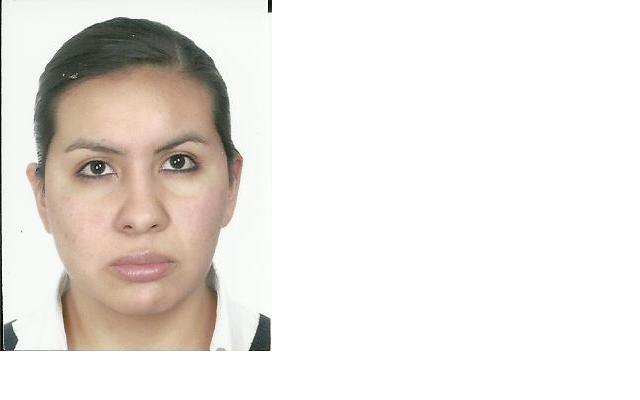 Personal informationPersonal informationFirst names / SurnamesFirst names / SurnamesAda Susana Becerril GonzálezAda Susana Becerril GonzálezAda Susana Becerril GonzálezAda Susana Becerril GonzálezPermanent AddressPermanent AddressHidalgo 15 – Col. Tolteca, Atotonilco de Tula, Hidalgo (MEXICO)Hidalgo 15 – Col. Tolteca, Atotonilco de Tula, Hidalgo (MEXICO)Hidalgo 15 – Col. Tolteca, Atotonilco de Tula, Hidalgo (MEXICO)Hidalgo 15 – Col. Tolteca, Atotonilco de Tula, Hidalgo (MEXICO)TelephoneTelephone+52 778 7351757Mobile:+52 1 773 1316841+52 1 773 1316841E-mailE-mailsusana.becerril@hotmail.comsusana.becerril@hotmail.comsusana.becerril@hotmail.comsusana.becerril@hotmail.comSkype IDSkype IDsusanabecsusanabecsusanabecsusanabecNationalityNationalityMexicanMexicanMexicanMexicanDate of birthDate of birthNovember 27th, 1986November 27th, 1986November 27th, 1986November 27th, 1986GenderGenderFemaleFemaleFemaleFemaleCurrent PositionCurrent PositionFreelance Spanish TranslatorFreelance Spanish TranslatorFreelance Spanish TranslatorFreelance Spanish TranslatorWork experienceWork experienceDatesDatesMarch 6th, 2008 – currently March 6th, 2008 – currently March 6th, 2008 – currently March 6th, 2008 – currently Main activities and responsibilitiesMain activities and responsibilitiesName of employerName of employerSelf-employment Self-employment Self-employment Self-employment Type of business or sectorType of business or sectorIndependentIndependentIndependentIndependentDatesDatesOctober 2013 – May 2014October 2013 – May 2014October 2013 – May 2014October 2013 – May 2014Position heldPosition heldSpanish TeacherSpanish TeacherSpanish TeacherSpanish TeacherMain activities and responsibilitiesMain activities and responsibilitiesTeaching Spanish grammar to foreign students.Teaching Spanish grammar to foreign students.Teaching Spanish grammar to foreign students.Teaching Spanish grammar to foreign students.Name and address of employerName and address of employerUniversidad Autónoma de GuadalajaraAv. Patria 1201, Lomas del Valle, 45129 ZAPOPANMéxicoUniversidad Autónoma de GuadalajaraAv. Patria 1201, Lomas del Valle, 45129 ZAPOPANMéxicoUniversidad Autónoma de GuadalajaraAv. Patria 1201, Lomas del Valle, 45129 ZAPOPANMéxicoUniversidad Autónoma de GuadalajaraAv. Patria 1201, Lomas del Valle, 45129 ZAPOPANMéxicoType of business or sectorType of business or sectorPrivate educational institutePrivate educational institutePrivate educational institutePrivate educational instituteDatesDatesAugust 1st, 2011 – January 31st, 2012August 1st, 2011 – January 31st, 2012August 1st, 2011 – January 31st, 2012Position heldPosition heldSpanish Translator InternSpanish Translator InternSpanish Translator InternMain activities and responsibilitiesMain activities and responsibilitiesLiaising with Spanish language colleagues around the world and translating a wide variety of internal and external documents, ensuring that all deadlines are met. Liaising with colleagues who have translation responsibilities, organizing and coordinating translation work, ensuring good quality translation. Internet and Intranet maintenance in Spanish using Microsoft Sharepoint 2007 content management system (CMS). Assisting with the creation of presentations and events in Spanish. Assisting in the tasks of the communications department.Liaising with Spanish language colleagues around the world and translating a wide variety of internal and external documents, ensuring that all deadlines are met. Liaising with colleagues who have translation responsibilities, organizing and coordinating translation work, ensuring good quality translation. Internet and Intranet maintenance in Spanish using Microsoft Sharepoint 2007 content management system (CMS). Assisting with the creation of presentations and events in Spanish. Assisting in the tasks of the communications department.Liaising with Spanish language colleagues around the world and translating a wide variety of internal and external documents, ensuring that all deadlines are met. Liaising with colleagues who have translation responsibilities, organizing and coordinating translation work, ensuring good quality translation. Internet and Intranet maintenance in Spanish using Microsoft Sharepoint 2007 content management system (CMS). Assisting with the creation of presentations and events in Spanish. Assisting in the tasks of the communications department.Name and address of employerName and address of employerUNOPS – Marmorvej 51, 2100 COPENHAGEN, DenmarkUNOPS – Marmorvej 51, 2100 COPENHAGEN, DenmarkUNOPS – Marmorvej 51, 2100 COPENHAGEN, DenmarkType of business and sectorType of business and sectorIndependent self-financing member of the United Nations family Independent self-financing member of the United Nations family Independent self-financing member of the United Nations family DatesDatesJuly 20th, 2009 – July 16th, 2010July 20th, 2009 – July 16th, 2010July 20th, 2009 – July 16th, 2010July 20th, 2009 – July 16th, 2010Position heldPosition heldIn-house translator In-house translator In-house translator In-house translator Main activities and responsibilitiesMain activities and responsibilitiesName and address of employerName and address of employerNextbar, S.A. de C.V. – Eleuterio González 98, C.P. 66144Santa Catarina, Nuevo LeónMéxico Nextbar, S.A. de C.V. – Eleuterio González 98, C.P. 66144Santa Catarina, Nuevo LeónMéxico Nextbar, S.A. de C.V. – Eleuterio González 98, C.P. 66144Santa Catarina, Nuevo LeónMéxico Nextbar, S.A. de C.V. – Eleuterio González 98, C.P. 66144Santa Catarina, Nuevo LeónMéxico Type of business or sectorType of business or sectorDrilling fluids companyDrilling fluids companyDrilling fluids companyDrilling fluids companyDatesDatesJune 9th, 2008 – June 12th, 2009 June 9th, 2008 – June 12th, 2009 June 9th, 2008 – June 12th, 2009 June 9th, 2008 – June 12th, 2009 Position heldPosition heldIn-house Translator / Translation Service SupplierIn-house Translator / Translation Service SupplierIn-house Translator / Translation Service SupplierIn-house Translator / Translation Service SupplierMain activities and responsibilitiesMain activities and responsibilitiesName of employerName of employerLafarge Cementos MexicoLafarge Cementos MexicoLafarge Cementos MexicoLafarge Cementos MexicoType of business or sectorType of business or sectorWorld cement groupWorld cement groupWorld cement groupWorld cement groupDatesDatesJuly 2nd, 2007 – December 28th, 2007July 2nd, 2007 – December 28th, 2007July 2nd, 2007 – December 28th, 2007July 2nd, 2007 – December 28th, 2007Position heldPosition heldTranslation trainee (social service)Translation trainee (social service)Translation trainee (social service)Translation trainee (social service)Main activities and responsibilitiesMain activities and responsibilitiesTranslating oncology machine manuals as well as procedural documentation.Translating oncology machine manuals as well as procedural documentation.Translating oncology machine manuals as well as procedural documentation.Translating oncology machine manuals as well as procedural documentation.Name of employerName of employerInstituto Nacional de CancerologíaInstituto Nacional de CancerologíaInstituto Nacional de CancerologíaInstituto Nacional de CancerologíaType of business or sectorType of business or sectorPublic hospitalPublic hospitalPublic hospitalPublic hospitalEducation and trainingEducation and trainingLicenciatura en TraducciónLicenciatura en TraducciónLicenciatura en TraducciónLicenciatura en TraducciónDatesDatesAugust 2004 – July 2008 August 2004 – July 2008 August 2004 – July 2008 August 2004 – July 2008 Name and type of organization providing education and trainingName and type of organization providing education and trainingUniversidad IntercontinentalTranslation Facultywww.uic.edu.mx - +52 55 54871400 Universidad IntercontinentalTranslation Facultywww.uic.edu.mx - +52 55 54871400 Universidad IntercontinentalTranslation Facultywww.uic.edu.mx - +52 55 54871400 Universidad IntercontinentalTranslation Facultywww.uic.edu.mx - +52 55 54871400 DatesDatesJanuary 2011 – May 2011 January 2011 – May 2011 January 2011 – May 2011 January 2011 – May 2011 Title of qualification awardedTitle of qualification awardedDiplômée de Francais d’AffairesDiplômée de Francais d’AffairesDiplômée de Francais d’AffairesDiplômée de Francais d’AffairesPrincipal subjects/occupational skills coveredPrincipal subjects/occupational skills coveredFrancais d’Affaireswww.uic.edu.mx - +52 55 54871400Francais d’Affaireswww.uic.edu.mx - +52 55 54871400Francais d’Affaireswww.uic.edu.mx - +52 55 54871400Francais d’Affaireswww.uic.edu.mx - +52 55 54871400Name and type of organization providing education and trainingName and type of organization providing education and trainingUniversidad IntercontinentalUniversidad IntercontinentalUniversidad IntercontinentalUniversidad IntercontinentalDatesDatesMay 2016 – June 2016May 2016 – June 2016May 2016 – June 2016May 2016 – June 2016Title of qualification awardedTitle of qualification awardedCorrección, estilo y variaciónCorrección, estilo y variaciónCorrección, estilo y variaciónCorrección, estilo y variaciónPrincipal subjects/occupational skills coveredPrincipal subjects/occupational skills coveredEditing and Style in SpanishEditing and Style in SpanishEditing and Style in SpanishEditing and Style in SpanishName and type of organization providing education and trainingName and type of organization providing education and trainingUniversitat Autònoma de Barcelona (online certification)Universitat Autònoma de Barcelona (online certification)Universitat Autònoma de Barcelona (online certification)Universitat Autònoma de Barcelona (online certification)Social skills and competencesSocial skills and competencesOrganizational skills and competencesOrganizational skills and competencesKeen eye for details and determination to meet deadlinesKeen eye for details and determination to meet deadlinesKeen eye for details and determination to meet deadlinesKeen eye for details and determination to meet deadlinesTechnical skills and competencesTechnical skills and competencesCreation and management of glossaries, translation memories and databasesTerminological researchCreation and management of glossaries, translation memories and databasesTerminological researchCreation and management of glossaries, translation memories and databasesTerminological researchCreation and management of glossaries, translation memories and databasesTerminological researchCAT ToolsCAT ToolsSDL Trados Studio 2015, Wordfast Classic, Translation Workspace, Smartling, MemoQ 2015, Idiom and HMI LinguistSDL Trados Studio 2015, Wordfast Classic, Translation Workspace, Smartling, MemoQ 2015, Idiom and HMI LinguistSDL Trados Studio 2015, Wordfast Classic, Translation Workspace, Smartling, MemoQ 2015, Idiom and HMI LinguistSDL Trados Studio 2015, Wordfast Classic, Translation Workspace, Smartling, MemoQ 2015, Idiom and HMI Linguist